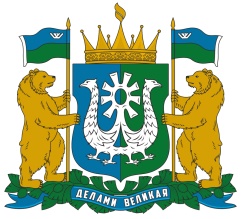 ИЗБИРАТЕЛЬНАЯ КОМИССИЯХАНТЫ-МАНСИЙСКОГО АВТОНОМНОГО ОКРУГА – ЮГРЫ ПОСТАНОВЛЕНИЕ25 февраля 2021 года								 	 № 820г. Ханты-МансийскО проведении окружного конкурса рисунков на тему«Выборы глазами детей»В соответствии с постановлением Избирательной комиссии 
Ханты-Мансийского автономного округа – Югры от 21 января 2021 года № 802 «Об утверждении Плана работы Избирательной комиссии 
Ханты-Мансийского автономного округа – Югры по повышению правовой культуры избирателей (участников референдума) и обучению организаторов выборов и референдумов на 2021 год» и с целью формирования и поддержания интереса к избирательному процессу, Избирательная комиссия Ханты-Мансийского автономного округа – Югры постановляет:1. Провести конкурс рисунков «Выборы глазами детей» 
(далее – Конкурс).2. Утвердить Положение о Конкурсе (приложение 1) и состав Конкурсной комиссии по подведению итогов конкурса (приложение 2).3. Оплату расходов, связанных с проведением Конкурса, произвести за счет средств, выделенных из федерального и окружного бюджетов для реализации мероприятий по повышению правовой культуры избирателей (участников референдума) и обучению организаторов выборов и референдумов в Ханты-Мансийском автономном округе – Югре на 2021 год.4. Настоящее постановление направить в территориальные избирательные комиссии и разместить на сайте Избирательной комиссии Ханты-Мансийского автономного округа – Югры.Заместитель председателяИзбирательной комиссииХанты-Мансийского автономного округа – Югры К.И. Дмитриева
СекретарьИзбирательной комиссииХанты-Мансийского автономного округа – Югры С.Х. Эбекуев
Приложение 1к постановлению Избирательнойкомиссии Ханты-Мансийскогоавтономного округа – Югрыот 25 февраля 2021 года № 820ПОЛОЖЕНИЕо проведении окружного конкурса рисунков«Выборы глазами детей»1. Общие положения1.1. Конкурс рисунков «Выборы глазами детей» (далее – Конкурс) проводится среди учащихся 1 – 6 классов школ автономного округа в целях:- поиска творческих идей, оригинальных форм и методов, способствующих эффективному воздействию на социальную активность молодых и будущих избирателей, повышения интереса к избирательному процессу;- активизации гражданского воспитания молодых избирателей;- формирования базовых знаний об избирательном праве и избирательном процессе у подрастающего поколения;- развития творческого отношения к избирательному процессу.1.2. Конкурс проводится в двух возрастных категориях:первая категория – учащиеся 1 – 4 классов;вторая категория – учащиеся 5 – 6 классов.1.3. Сроки проведения Конкурса – с 1 марта по 16 мая 2021 года.2. Условия Конкурса2.1. Для участия в Конкурсе авторам (коллективные работы на Конкурс не принимаются) необходимо подготовить рисунок и представить его в соответствующую территориальную избирательную комиссию (приложение 1). Рисунок  должен быть посвящен теме выборов и направлен на повышение гражданской активности избирателей, побуждению к участию в выборах. Рисунок не должен содержать признаков агитации за конкретного человека (кандидата, участвующего в выборах), политическую партию (избирательное объединение), либо против них. Работы, содержащие указанные признаки, на Конкурс не принимаются и не оцениваются.2.2. На конкурс принимаются работы произвольного размера, выполненные с использованием цветных карандашей, восковых карандашей, простых карандашей, цветных гелиевых ручек, фломастеров, гуаши, акварели, пастели и др.2.3. На конкурс принимаются работы, выполненные в 2021 году и ранее не участвовавшие в других конкурсах, не заимствованные из других источников.2.4. Каждый участник может представить на конкурс не более одной работы.2.5. Предлагаемая на Конкурс работа произвольного размера должна быть представлена в напечатанном (нарисованном) виде с приложением её электронной копии (скан-образа) в виде файла JPG, PDF, PNG объемом не более 5 Мб. Фотографии конкурсных работ на рассмотрение Конкурсной комиссией не принимаются.2.6. Конкурсная работа представляется в территориальную избирательную комиссию с заявкой (приложение 2), в которой указываются название работы, данные об авторе (фамилия, имя, отчество, возраст, место учёбы, класс, телефон, домашний адрес).2.7. Критериями оценки работы победителей Конкурса является:- соответствие рисунка тематике Конкурса, а также целям и задачам Конкурса;- авторская позиция, самостоятельность;- качество и выразительность рисунка;- уникальность и содержательность;	- колористическое решение;	- художественное исполнение рисунка.2.8. Представленные с нарушением настоящего Положения работы конкурсной комиссией не рассматриваются. 2.9. Присланные на Конкурс работы не возвращаются, рецензии авторам не выдаются. Направление участником Конкурса своей работы на Конкурс означает, что автор согласен на обработку и указание своих персональных данных, использование представленных им работ и материалов избирательной комиссией по собственному усмотрению, включая тиражирование и иное распространение.3. Порядок проведения Конкурса3.1. На первом этапе территориальные избирательные комиссии автономного округа в рамках проведения Конкурса осуществляют: – создание конкурсной комиссии из числа членов территориальной избирательной комиссии для подведения итогов первого этапа Конкурса;– в срок до 5 марта 2021 года - организацию и проведение совещаний с органами местного самоуправления, руководителями учебных заведений о согласовании проведения Конкурса, определяют перечень учебных заведений, в которых будет проходить Конкурс; информирование о проведении Конкурса;– в срок до 31 марта 2021 года - проведение приема работ конкурсной комиссией;– в срок до 9 апреля 2021 года - подведение итогов первого этапа Конкурса: каждая территориальная избирательная комиссия решением (постановлением) определяет три лучшие работы в каждой возрастной категории;– в срок до 12 апреля 2021 года – направление в электронном виде (скан-образов рисунков) трех лучших работ в каждой возрастной категории с прилагаемыми к ним заявками в Избирательную комиссию 
Ханты-Мансийского автономного округа – Югры на адрес электронной почты iks86.konkurs@yandex.ru;– в срок до 16 мая 2021 года - организацию проведения выставок из представленных рисунков в муниципальном образовании.3.2. На втором этапе – с 13 апреля по 16 мая 2021 года - определяются общие итоги Конкурса Избирательной комиссией Ханты-Мансийского автономного округа – Югры. Для определения итогов Конкурса создается Конкурсная комиссия.3.3. Конкурсная комиссия не позднее 16 мая 2021 года подводит итоги Конкурса и путем открытого голосования простым большинством голосов от числа ее членов, присутствующих на заседании, определяет победителей Конкурса. Решение Конкурсной комиссии оформляется протоколом.3.4. На основании протокола Конкурсной комиссии Избирательная комиссия Ханты-Мансийского автономного округа – Югры своим постановлением об итогах Конкурса присуждает первое, второе и третье места в каждой возрастной категории. 3.5. Победители награждаются дипломом и памятным сувениром. 3.6. Вручение наград победителям Конкурса проводится территориальными избирательными комиссиями в торжественной обстановке.3.7. По итогам Конкурса Избирательная комиссия Ханты-Мансийского автономного округа – Югры оставляет за собой право на вручение поощрительных призов. Приложение 1к Положению о проведении окружного конкурса рисунков «Выборы глазами детей»Избирательной комиссии Ханты-Мансийскогоавтономного округа – ЮгрыСписок территориальных избирательных комиссий Ханты-Мансийского автономного округа – ЮгрыПриложение 2к Положению о проведении окружного конкурса рисунков «Выборы глазами детей»Избирательной комиссии Ханты-Мансийскогоавтономного округа – ЮгрыФорма заявки на участие в окружном конкурсе рисунков «Выборы глазами детей» (допускается заполнение и направление в электронном виде)Пример заполнения заявки на участие в окружном конкурсе рисунков «Выборы глазами детей»Приложение 2к постановлению Избирательнойкомиссии Ханты-Мансийскогоавтономного округа – Югрыот 25 февраля 2021 года № 820СОСТАВконкурсной комиссии по подведению итогов окружного конкурса рисунков «Выборы глазами детей»Территория муниципального образованияАдрес территориальной избирательной комиссииТелефонный кодКонтактный телефон территориальной избирательной комиссии г. Белоярский
628162, г. Белоярский, ул. Школьная, д. 1код 346702-38-12Березовский район
628140, пгт. Березово, ул. Астраханцева, д. 54, каб. 113, 117код 346742-20-08г. Когалым
628481, г. Когалым, ул. Дружбы Народов, д. 7, каб. 307, 308код 346672-58-86Кондинский район
628200, Кондинский район, пгт. Междуреченский, ул. Сибирская, д. 40код 3467734-952 г. Лангепас
628672, г. Лангепас, ул. Ленина, д. 35код 346692-52-68 г. Мегион
628685, г. Мегион, ул. Нефтяников, д. 8код 34643333-76
 Нефтеюганский район
628300, г. Нефтеюганск, 3 мкр., д. 21код 3463250-181 г. Нефтеюганск
628301, г. Нефтеюганск, ул. Строителей, д. 4код 346322-54-61
 22-99-85Нижневартовский район
628616, г. Нижневартовск, ул. Ленина, д. 6, каб. 109код 346649-84-33г. Нижневартовск
628602, г. Нижневартовск, ул. Таежная, д. 24код 346624-25-01г. Нягань
628186, г. Нягань, ул. 30 лет Победы, д. 8, каб. 114код 3467226-135Октябрьский район
628100, пгт. Октябрьское, ул. Ленина, д. 40, каб. 35код 346782-13-89г. Покачи
628661, г. Покачи, ул. Мира, д. 8/1код 3466971-934г. Пыть-Ях
628380, г. Пыть-Ях, 1 мкр., д. 18 акод 3463420-700г. Радужный
628461, г. Радужный, 3 мкр., д. 22, каб. 409код 3466825-850Советский район
628240, г. Советский, ул. 50 лет Пионерии, д. 10код 346753-18-44Сургутский район
628400, г. Сургут, ул. Энгельса, д. 10, каб. 416код 346223-01-15г.Сургут
628408, г. Сургут, ул. Энгельса, д. 8, каб. 523код 346252-21-14г. Урай
628285, г. Урай, мкр. 2 , д. 92код 346762-23-16Ханты-Мансийский район
628002, г. Ханты-Мансийск, ул. Гагарина, д. 214, каб. 5код 3467352-290г. Ханты-Мансийск
628011, г. Ханты-Мансийск, ул. Свердлова, д. 11код 346735-03-30г. Югорск
628260, г. Югорск, ул. 40 лет Победы, д. 11, каб. 411, 412код 3467573-5931Ф.И.О. конкурсанта, представившего работу на конкурс:2Название представленной работы:3Возрастная категория, в которой представлена работа4Возраст:5Класс:6Место учебы:7Домашний адрес:8Контактный телефон:9Адрес электронной почты:1Ф.И.О. конкурсанта, представившего работу на конкурс:Иванов Петр Алексеевич2Название представленной работы:Голосуем всей семьей!3Возрастная категория, в которой представлена работаучащиеся 1 – 4 классов4Возраст:8 лет5Класс:2 А класс6Место учебы:МБОУ № 57Домашний адрес:г. Ханты-Мансийск, ул. Мира, д. 1111, кв. 18Контактный телефон:8 (908) 00000009Адрес электронной почты:petr@mail.ruПредседатель жюриДмитриеваКсения Ивановна-заместитель председателя Избирательной комиссии 
Ханты-Мансийского автономного округа – Югры;Заместитель председателя жюриЗаместитель председателя жюриЗаместитель председателя жюриЭбекуев Салис Хасанбиевич -секретарь Избирательной комиссии 
Ханты-Мансийского автономного 
округа – Югры;Члены жюриЕрмаковАнатолий Николаевич-член Избирательной комиссии 
Ханты-Мансийского автономного 
округа – Югры;КорневаОксана Юрьевна-председатель Территориальной избирательной комиссии города Ханты-Мансийска;Мозолевская Светлана Степановна-председатель Территориальной избирательной комиссии города Нефтеюганска;Павкин Андрей Евгеньевич-член Избирательной комиссии 
Ханты-Мансийского автономного 
округа – Югры;Пятакова Екатерина Сергеевна-главный специалист организационного отдела Организационно-правового управления Избирательной комиссии 
Ханты-Мансийского автономного 
округа – Югры;Симоненков Дмитрий Викторович-председатель Территориальной избирательной комиссии города Урай;Слинкина Татьяна Георгиевна-председатель Территориальной избирательной комиссии Березовского района;Секретарь жюриРомановаЕкатерина Федоровна-консультант организационного отдела Организационно-правового управления Избирательной комиссии 
Ханты-Мансийского автономного 
округа – Югры.